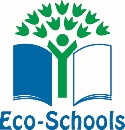 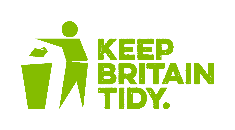 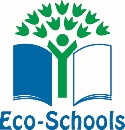 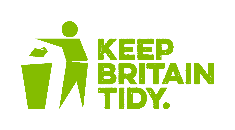 Eco Club Meeting21.4.22AgendaEarth DayAssembly with SCPrep for plantingCurriculumMinutesAbsent: Luke, Phoebe RK, Darcey, Edie, SofiaChair: Minutes:First two weeks back, class name and adopted animal assembly: Darcey, Phoebe RK, Ruby, Zain, Izzy, Eva. Assembly date: Thursday 5th of May. Assembly group to see Mrs Hartropp and Mrs Sharp to agree animal list. Earth Day: 22nd April. Plan Earth Day. Low energy from 9am-3pm. NO lights, less use of smartboards, NO laptops or charger, NO ipads, NO screens or anything that uses electricity. Limit paper where possible, no new paper. Wear green and blue, fundraise. Half of money to Ukraine, quarter to team trees and quarter to team seas. £1 per person. Make earth an eco-transport day.We created the Earth for the Earth Day whole school activity.